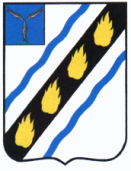 АДМИНИСТРАЦИЯ ПУШКИНСКОГО МУНИЦИПАЛЬНОГО ОБРАЗОВАНИЯ СОВЕТСКОГО МУНИЦИПАЛЬНОГО РАЙОНА САРАТОВСКОЙ ОБЛАСТИ    П О С Т А Н О В Л Е Н И Е от 17.06.2021 № 72р.п. ПушкиноО внесении изменений в постановление администрации Пушкинского муниципального образования от 20.12.2018 №85 «Об администрировании доходов»В соответствии со статьёй 160.1 Бюджетного кодекса Российской Федерации и руководствуясь Уставом Пушкинского муниципального образования Советского муниципального района Саратовской области,  ПОСТАНОВЛЯЮ:Внести в постановление администрации Пушкинского муниципального образования от 20.12.2018 №85 «Об администрировании доходов» (с изменениями от 31.10.2019 №142; от 11.12.2019 №170; от 06.05.2020 №41; от 12.08.2020 №86, от 16.02.2021 № 24; от 09.06.2021 № 69) следующие изменения:- приложение  к постановлению «Перечень  доходов, администрируемых Администрацией Пушкинского муниципального образования Советского муниципального района Саратовской области» дополнить  следующими строками:2. Контроль за исполнением настоящего постановления оставляю за собой.3. Постановление вступает в силу со дня его подписания.Глава администрацииПушкинского муниципального образования                           Н.И. Павленко               302 2 02 40014 13 0010 150-межбюджетные трансферты, передаваемые бюджетам городских поселений из бюджетов муниципальных районов на осуществление части полномочий по решению вопросов местного значения, в соответствии с заключенным соглашением (в части доходов от уплаты акцизов из муниципального района)